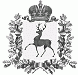 АДМИНИСТРАЦИЯ РАБОЧЕГО ПОСЁЛКА ШАРАНГАШАРАНГСКОГО МУНИЦИПАЛЬНОГО РАЙОНАНИЖЕГОРОДСКОЙ ОБЛАСТИПОСТАНОВЛЕНИЕот 07.11.2017							N100Об утверждении Порядка подготовки, утверждения местных нормативов градостроительного проектирования рабочего поселка Шаранга Шарангского муниципального района Нижегородской области и внесения в них изменений                 В соответствии с Градостроительным кодексом Российской Федерации, Федеральным законом от 06.10.2003 N 131-ФЗ "Об общих принципах организации местного самоуправления в Российской Федерации", Законом Нижегородской области от 08.04.2008 N 37-З "Об основах регулирования градостроительной деятельности на территории Нижегородской области", постановлением Правительства Нижегородской области от 31.12.2015 N 921 "Об утверждении региональных нормативов градостроительного проектирования Нижегородской области", Уставом рабочего поселка Шаранга Шарангского муниципального района Нижегородской области, администрация рабочего посёлка Шаранга Шарангского муниципального района Нижегородской области (далее – администрация):   по с т а но в л я е т:1.Утвердить Порядок подготовки, утверждения местных нормативов градостроительного проектирования рабочего поселка Шаранга Шарангского муниципального района Нижегородской области и внесения в них изменений согласно приложению.2. Разместить настоящее постановление на официальном сайте администрации Шарангского муниципального района Нижегородской области.3. Контроль за исполнением настоящего постановления оставляю за собой.Глава администрации                                                                    С.В.КраевУтвержден постановлением администрации рабочего поселка Шаранга Шарангского муниципального районаНижегородской области от  07.11.2017 №100Порядок подготовки, утверждения местных нормативов градостроительного проектирования рабочего поселка Шаранга Шарангского муниципального района Нижегородской области и внесения в них изменений1.Общие положения1.1. Настоящий Порядок подготовки, утверждения местных нормативов градостроительного проектирования рабочего поселка Шаранга Шарангского муниципального района Нижегородской области и внесения в них изменений (далее - Порядок) разработан на основании Градостроительного кодекса Российской Федерации, Федерального закона от 06.10.2003 N 131-ФЗ "Об общих принципах организации местного самоуправления в Российской Федерации", Закона Нижегородской области от 08.04.2008 N 37-З "Об основах регулирования градостроительной деятельности на территории Нижегородской области", постановления Правительства Нижегородской области от 31.12.2015 N 921 "Об утверждении региональных нормативов градостроительного проектирования Нижегородской области", Устава рабочего поселка Шаранга Шарангского муниципального района Нижегородской области.1.2. Настоящий Порядок определяет подготовку и утверждение местных нормативов градостроительного проектирования рабочего поселка Шаранга Шарангского муниципального района Нижегородской области (далее - Нормативы) и внесение в них изменений.1.3. Нормативы устанавливают совокупность расчетных показателей минимально допустимого уровня обеспеченности объектами благоустройства территории, объектами местного значения рабочего поселка Шаранга Шарангского муниципального района Нижегородской области, относящимися к областям: электро, тепло-, газо- и водоснабжение населения, водоотведение; автомобильные дороги местного значения; физическая культура и массовый спорт, образование, здравоохранение, обработка, утилизация, обезвреживание, размещение твердых коммунальных отходов; иные области в связи с решением вопросов местного значения рабочего поселка Шаранга Шарангского муниципального района Нижегородской области, иными объектами местного значения рабочего поселка Шаранга Шарангского муниципального района Нижегородской области и расчетных показателей максимально допустимого уровня территориальной доступности таких объектов для населения рабочего поселка Шаранга Шарангского муниципального района Нижегородской области.1.4. Нормативы разрабатываются в соответствии с Градостроительным кодексом Российской Федерации, Федеральным законом от 06.10.2003 N 131-ФЗ "Об общих принципах организации местного самоуправления в Российской Федерации", Законом Нижегородской области от 08.04.2008 N 37-З "Об основах регулирования градостроительной деятельности на территории Нижегородской области", постановлением Правительства Нижегородской области от 31.12.2015 N 921 "Об утверждении региональных нормативов градостроительного проектирования Нижегородской области" (далее - Региональные нормативы) с учетом законодательства Российской Федерации о техническом регулировании земельного, лесного, водного законодательства, законодательства об особо охраняемых природных территориях, об охране окружающей среды, об охране объектов культурного наследия (памятников истории и культуры) народов Российской Федерации, иного законодательства Российской Федерации и Нижегородской  области.1.5. Нормативы обязательны для применения на территории рабочего поселка Шаранга Шарангского муниципального района Нижегородской области всеми субъектами градостроительной деятельности.1.6. Нормативы применяются при:а) подготовке, согласовании, утверждении Генерального плана рабочего поселка Шаранга Шарангского муниципального района Нижегородской области, внесении в него изменений;б) подготовке, утверждении документации по планировке территории (проектов планировки территории, проектов межевания территории);в) подготовке и утверждении Правил землепользования и застройки рабочего поселка Шаранга Шарангского муниципального района Нижегородской области, внесении в них изменений;г) принятии решения о развитии застроенной территории и определении условий аукциона на право заключения договора о развитии застроенной территории.д) принятии решения о комплексном и устойчивом развитии территории2. Цели и задачи Нормативов2.1. Нормативы подготавливаются в целях:а) организации управления градостроительной деятельностью рабочего поселка Шаранга Шарангского муниципального района Нижегородской области посредством установления требований к территориальному планированию, градостроительному зонированию, планировке рабочего поселка Шаранга Шарангского муниципального района Нижегородской области;б) обоснованного определения параметров развития территории рабочего поселка Шаранга Шарангского муниципального района Нижегородской области при подготовке документов территориального планирования, градостроительного зонирования, по планировке территорий рабочего поселка Шаранга Шарангского муниципального района Нижегородской области;в) сохранения и улучшения условий жизнедеятельности населения рабочего поселка Шаранга Шарангского муниципального района Нижегородской области при реализации решений, содержащихся в документах территориального планирования, градостроительного зонирования, планировки территории.2.2. Задачами применения Нормативов является создание условий для:а) преобразования пространственной организации рабочего поселка Шаранга Шарангского муниципального района Нижегородской области, обеспечивающего современные стандарты организации территорий;б) планирования территории рабочего поселка Шаранга Шарангского муниципального района Нижегородской области для размещения объектов, обеспечивающих благоприятные условия жизнедеятельности человека (в том числе объектов социальной, инженерной, транспортной инфраструктур, связанных с решением вопросов местного значения рабочего поселка Шаранга Шарангского муниципального района Нижегородской области);в) обеспечения доступности таких объектов для населения рабочего поселка Шаранга Шарангского муниципального района Нижегородской области (включая инвалидов).3. Состав Нормативов3.1. Нормативы включают в себя:а) основную часть - расчетные показатели минимально допустимого уровня обеспеченности населения рабочего поселка Шаранга Шарангского муниципального района Нижегородской области объектами, предусмотренными частью 1.3 настоящего Порядка, и расчетные показатели максимально допустимого уровня территориальной доступности таких объектов для населения рабочего поселка Шаранга Шарангского муниципального района Нижегородской области;б) материалы по обоснованию расчетных показателей, содержащихся в основной части Нормативов;в) правила и область применения расчетных показателей, содержащихся в основной части Нормативов.4. Порядок подготовки и утверждения Нормативов4.1. Решение о подготовке Нормативов принимает поселковый Совет рабочего поселка Шаранга Шарангского муниципального района Нижегородской области .4.2. Подготовка Нормативов осуществляется администрацией рабочего поселка Шаранга Шарангского муниципального района Нижегородской области самостоятельно либо иными лицами, привлекаемыми ею на основании муниципального контракта, заключенного в соответствии с законодательством Российской Федерации о контрактной системе в сфере закупок товаров, работ, услуг для обеспечения государственных и муниципальных нужд.4.3. Подготовка Нормативов осуществляется с учетом:а) социально-демографического состава и плотности населения на территории рабочего поселка Шаранга Шарангского муниципального района Нижегородской области;б) планов и программ комплексного социально-экономического развития рабочего поселка Шаранга Шарангского муниципального района Нижегородской области;в) предложений органов местного самоуправления рабочего поселка Шаранга Шарангского муниципального района Нижегородской области, органов государственной власти Нижегородской области  и заинтересованных лиц.4.4. Проект Нормативов подлежит размещению на официальном сайте администрации рабочего поселка Шаранга Шарангского муниципального района Нижегородской области в сети Интернет и опубликованию в порядке, установленном для официального опубликования муниципальных правовых актов, иной официальной информации, не менее чем за два месяца до их утверждения.4.5. Администрация рабочего поселка Шаранга Шарангского муниципального района Нижегородской области осуществляет проверку проекта Нормативов на соответствие Градостроительному кодексу Российской Федерации, Региональным нормативам и настоящему Порядку.4.6. В случае если в Региональных нормативах установлены предельные значения расчетных показателей минимально допустимого уровня обеспеченности объектами местного значения, предусмотренными частью 1.3 настоящего Порядка, населения рабочего поселка Шаранга Шарангского муниципального района Нижегородской области, расчетные показатели минимально допустимого уровня обеспеченности такими объектами населения рабочего поселка Шаранга Шарангского муниципального района Нижегородской области, устанавливаемые Нормативами, не могут быть ниже этих предельных значений.4.7. В случае если в Региональных нормативах установлены предельные значения расчетных показателей максимально допустимого уровня территориальной доступности объектов местного значения, предусмотренных частью 1.3 настоящего Порядка, для населения рабочего поселка Шаранга Шарангского муниципального района Нижегородской области, расчетные показатели максимально допустимого уровня территориальной доступности таких объектов для населения рабочего поселка Шаранга Шарангского муниципального района Нижегородской области не могут превышать эти предельные значения.4.8. По результатам проверки проекта Нормативов с учетом предложений по проекту Нормативов проект Нормативов выносится на рассмотрение поселкового Совета рабочего поселка Шаранга Шарангского муниципального района Нижегородской области.4.9. Расчетные показатели минимально допустимого уровня обеспеченности объектами местного значения рабочего поселка Шаранга Шарангского муниципального района Нижегородской области населения и расчетные показатели максимально допустимого уровня территориальной доступности таких объектов для населения рабочего поселка Шаранга Шарангского муниципального района Нижегородской области могут быть утверждены в отношении одного или нескольких видов объектов, указанных в части 1.3 настоящего Порядка.4.10. Нормативы и внесенные в них изменения утверждаются решением поселкового Совета рабочего поселка Шаранга Шарангского муниципального района Нижегородской области.4.11. Утвержденные Нормативы подлежат опубликованию в порядке, установленном для официального опубликования муниципальных правовых актов, и размещению на официальном сайте рабочего поселка Шаранга Шарангского муниципального района Нижегородской области в сети Интернет.4.12. Утвержденные Нормативы подлежат размещению в федеральной государственной информационной системе территориального планирования в срок, не превышающий пяти дней со дня утверждения Нормативов.4.13. Утвержденные Нормативы направляются Администрацией рабочего поселка Шаранга Шарангского муниципального района Нижегородской области в уполномоченный  орган  исполнительной  власти  Нижегородской области в сфере градостроительной деятельности  для осуществления систематизации нормативов градостроительного проектирования 4.14. Контроль за соблюдением Нормативов осуществляет Администрация рабочего поселка Шаранга Шарангского муниципального района Нижегородской области.4.15. Администрация рабочего поселка Шаранга Шарангского муниципального района Нижегородской области осуществляет мониторинг развития социальной, инженерной и транспортной инфраструктуры, контролирует достижение значений Нормативов посредством проверки документов территориального планирования, градостроительного зонирования, документации по планировке территорий на соответствие Нормативам и планированию мер по уменьшению либо устранению разницы между значениями показателей, характеризующих текущую ситуацию, и значениями Нормативов.5. Внесение изменений в Нормативы5.1. Внесение изменений в Нормативы осуществляется в соответствии с Градостроительным кодексом Российской Федерации и настоящим Порядком.5.2. Основаниями для рассмотрения администрацией рабочего поселка Шаранга Шарангского муниципального района Нижегородской области вопроса о внесении изменений в Нормативы являются:а) несоответствие Нормативов законодательству в области градостроительной деятельности, возникшее в результате внесения в такое законодательство изменений;б) утверждение планов и программ комплексного социально-экономического развития рабочего поселка Шаранга Шарангского муниципального района Нижегородской области, влияющих на расчетные показатели Нормативов;в) поступление предложений органов местного самоуправления рабочего поселка Шаранга Шарангского муниципального района Нижегородской области и заинтересованных лиц о внесении изменений в Нормативы.5.3. Администрация рабочего поселка Шаранга Шарангского муниципального района Нижегородской области в течение тридцати дней со дня поступления предложения о внесении изменения в Нормативы рассматривает поступившее предложение и принимает решение о подготовке проекта о внесении изменения в Нормативы или об отклонении предложения о внесении изменения в Нормативы с указанием причин отклонения и направляет копию такого решения заявителю.5.4. Порядок подготовки и утверждения внесения изменений в Нормативы осуществляется аналогично порядку подготовки и утверждения Нормативов, определенному разделом 4 настоящего Порядка.